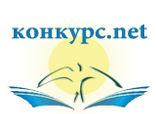 Свидетельство о регистрации СМИЭЛ № ФС 77-57749                                                                  Научно-производственный центр «ООО НПЦ ИНТЕРТЕХИНФОРМ»                                                                                                                                                                                                                         центр современных образовательных технологийОфициальный сайт Всероссийский и Международных конкурсов«Центр талантов «ТВОРЧЕСТВО-НАУКА»«Академия роста» Международный творческий конкурс «Палитра творчества»№ заявкиНоминацияСертификатФИООрганизацияДолжность49781с 01/11 по 10 11Лучшая методическая разработкаДИПЛОМ1 степениСвирякина Наталья ВладимировнаКГА ПОУ "Дальнегорский индустриально-технологический колледж" г.Дальнегорск, Приморского краяпреподаватель профессионального цикла, профессия "Парикмахер"Дата поступления работы на конкурсНоминацияНазвание работыУчастникНаселенный пунктРезультатОт 08.11.2015г.Лучшая методическая разработкаУчебно-методический комплекс по дисциплине УМКДСвирякина Наталья Владимировнаг. ДальнегорскПобедитель(I место)СЕРИЯ: ВР МО №0026От 08.11.2015г.Лучший открытый урокТехнология выполнения стрижки волос «Маллет»Свирякина Наталья Владимировнаг. ДальнегорскПобедитель(I место)СЕРИЯ: ВР УО №0004Сроки проведенияНоминацияРезультатУчастникРуководительОрганизацияс 14.10.15 по 14.11.15Художественное творчествоДИПЛОМПобедителяI местоБутта ЕкатеринаСвирякина Наталья ВладимировнаКГА ПОУ "Дальнегорский индустриально-технологический колледж" Приморского края